Name: …                                                                                                    Surname: …                                Home Schooling 32   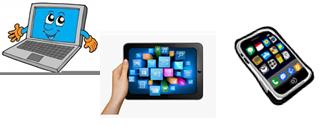 1 Complete the notices (1-8) with these words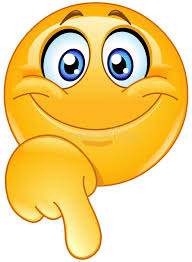 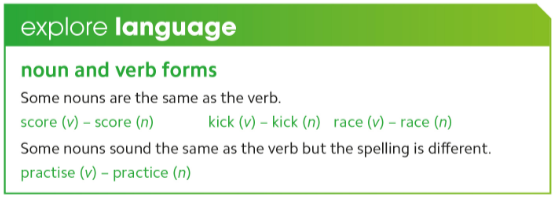 CLICK AND WORK ONLINE:https://forms.gle/v2jiM65VQz7fNxiw9Skills 9: https://forms.gle/TiLqgg4nY64YmJRy5After working online, come back to this file to solve the following exercise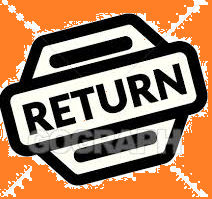 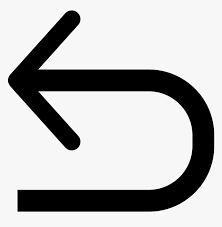 2-Listen and fill in the gaps with a phrase, a number or a date.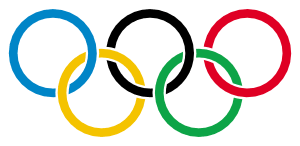 Before you listen, read the tips for each gap. Click to listen: https://bit.ly/2BXvNOF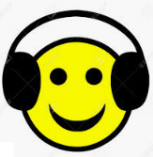 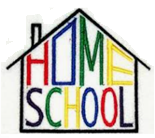 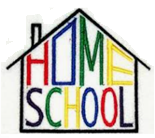 changing rooms    coach    court      locker    match     prize     race     track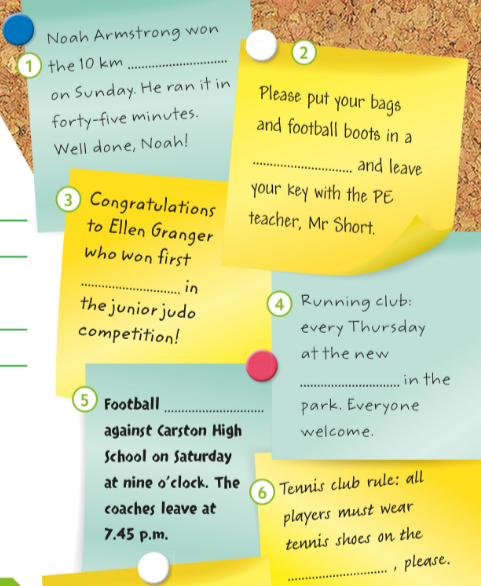 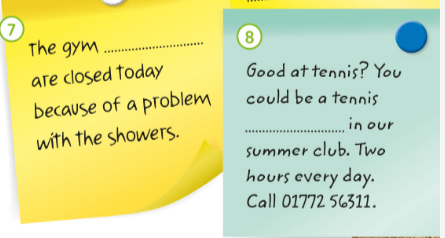 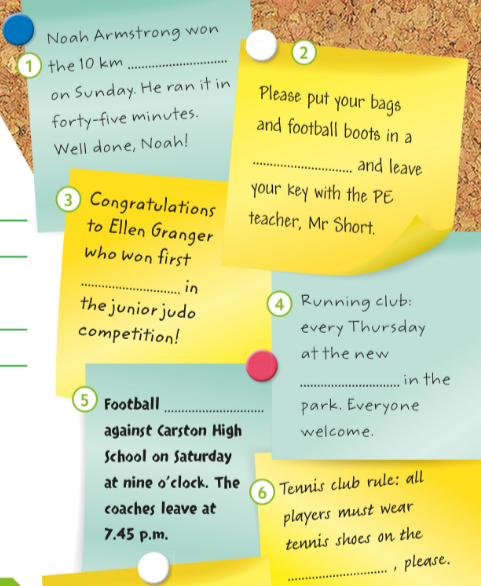 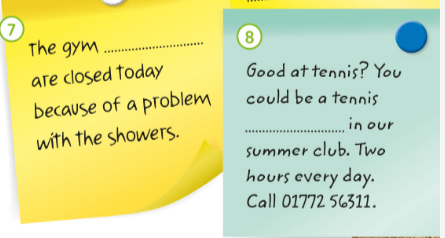 1…2…3…4…5…6…7…8…